MEMORIAL DESCRITIVO DOS SERVIÇOSASSUNTO: PLANTIO DE GRAMA NOS ARREDORES DA PISTA DE CAMINHADAPROPRIETÁRIO: PREFEITURA MUNICIPAL DE JAPORÃLOCAL: PISTA DE CAMINHADA – SAÍDA DO MUNICÍPIOENDEREÇO:  AV. DEP. FERNANDO SALDANHA, JAPORÃ/MSÁREA DE INTERVENÇÃO: 1873,30 m²1. CONSIDERAÇÕES INICIAIS1.1 Este memorial descritivo tem por finalidade listar as informações para a execução dos serviços de nivelamento e preparação de terreno para receber plantio de grama.1.2 Para a compreensão deste documento é imprescindível o acompanhamento do projeto anexo. Itens ausentes no projeto não poderão ser executados sem a consulta prévia do Engenheiro responsável.1.3 Todos os materiais deverão seguir rigorosamente as normas técnicas da ABNT, sob pena de serem recusadas pelo fiscal da obra.1.4 O serviço será executado às margens da pista de caminhada localizada na saída do município de Japorã. Abaixo segue imagem da região: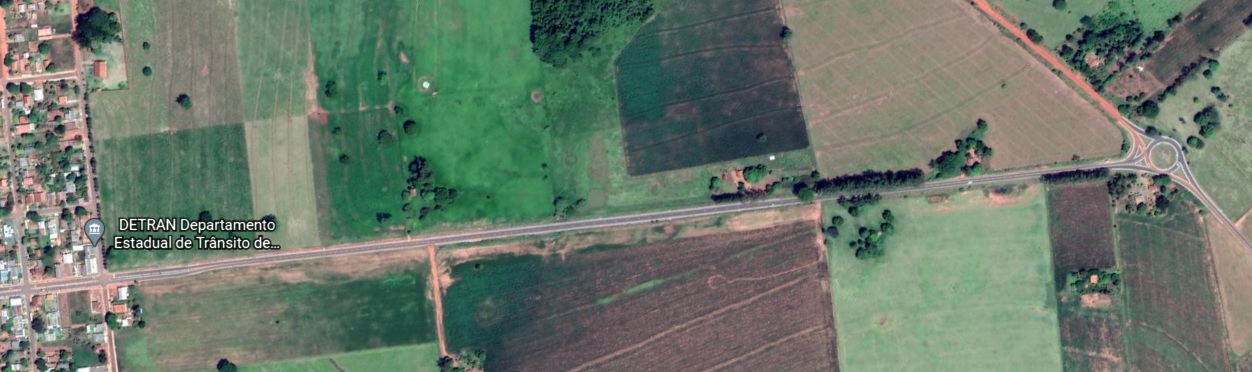 2. SEGURANÇA DO TRABALHO2.1 Serão obedecidas todas as recomendações, com relação a Segurança do Trabalho, contidas nas Normas Regulamentadoras (NR).2.2 Ficará a cargo da empresa executora tal responsabilidade, bem como a fiscalização e distribuição de EPI's (equipamentos de proteção individual).3. SERVIÇOS PRELIMINARES	3.1 Os serviços preliminares constituirão na limpeza do terreno e movimentações da terra. Os mesmos deverão ser executados pela empresa antes de qualquer outro serviço de paisagismo.	3.2 O terreno deverá ser limpo, retirando todo o entulho e restos de obras. Também serão eliminadas todas as pragas e ervas daninhas, incluindo suas raízes.	3.3 As movimentações de terra serão necessárias nas regiões em que há irregularidades nas cotas de terreno. Tal serviço será feito com o fim de deixar o terreno nivelado, em concordância com os níveis da pista de caminhada já executada. 4. PAISAGISMO4.1 Deverá ser feita a escarificação (afofamento) do solo, a uma profundidade de 15 centímetros.4.2 Para o paisagismo serão utilizadas placas de gramas do tipo Esmeralda, perfeitamente justapostas, socadas e recobertas por camada de terra fértil.4.3 Após o plantio o terreno deverá ser abundantemente irrigado por um mês até que o gramado fique enraizado e em perfeito estado.5. RECEBIMENTO DOS SERVIÇOSA aceitação dos serviços pela fiscalização ocorrerá após a comprovação do que segue:o rigoroso atendimento ao especificado neste documento;os materiais  e/ou  produtos  empregados  estiverem  de  acordo  com  os  especificados neste documento;a observância das Normas Brasileiras vigentes e relacionadas com os serviços que estão sendo recebidos;o recebimento dos serviços deverá ser acompanhado pela contratada através de seu responsável técnico, para ciência da rejeição ou aprovação dos serviços executados;a critério da contratante e previamente acordado com a contratada, os serviços poderão ser recebidos e testados durante o andamento dos mesmos, ou seja, por etapas.Japorã/MS, Setembro de 2020.VICENTE DOMINGOS VINUTOENGº. CIVIL CREA MG 35447/DResponsável Técnico.